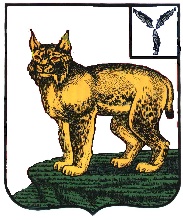 АДМИНИСТРАЦИЯТУРКОВСКОГО МУНИЦИПАЛЬНОГО РАЙОНАСАРАТОВСКОЙ ОБЛАСТИПОСТАНОВЛЕНИЕОт 13.12.2022 г.	 № 767Об утверждении Положения о порядке разработки, утверждения и реализации ведомственных целевых программВ соответствии  со статьей 179.3 Бюджетного кодекса Российской Федерации, Уставом Турковского муниципального района администрация Турковского муниципального района ПОСТАНОВЛЯЕТ: 1. Утвердить Положение о порядке разработки, утверждения и реализации ведомственных целевых программ согласно приложению.2. Структурным подразделениям администрации Турковского муниципального района руководствоваться настоящим Положением при разработке и реализации ведомственных целевых программ.3. Настоящее постановление вступает в силу со дня его подписания.4. Контроль за исполнением настоящего постановления возложить на заместителя главы администрации муниципального района – начальника финансового управления администрации муниципального района Губину В.В.Глава Турковского муниципального района 						       А.В. НикитинПриложение к постановлению администрации муниципального района от 13.12.2022 г.  № 767Положениео порядке разработки, утверждения и реализации ведомственных целевых программ1. Общие положения1.1. Положение о порядке разработки, утверждения и реализации ведомственных целевых программ (далее - Положение) определяет порядок разработки, утверждения и реализации ведомственных целевых программ, направленных на осуществление главными распорядителями бюджетных средств муниципальной политики в установленных сферах деятельности, обеспечение достижения целей и решения задач социально-экономического развития, в том числе в рамках подпрограмм муниципальных программ, повышение результативности расходов бюджета Турковского муниципального района.1.2. Ведомственная целевая программа (далее – Программа) утверждается постановлением администрации Турковского муниципального района на срок не менее года.1.3. Программа содержит:- паспорт Программы по форме согласно приложению №1 к Положению;- основные разделы:1) Характеристика (содержание) проблемы и обоснование необходимости ее решения программными методами. В разделе описываются ситуация, сложившаяся в сфере реализации Программы, проблемы, которые будут решены путем выполнения программных мероприятий, целесообразность и необходимость разработки Программы. В случае, если Программа входит в состав подпрограммы муниципальной программы, раздел должен содержать характеристику ее вклада в достижение цели и решение задачи подпрограммы муниципальной программы.2) Цели и задачи Программы. В разделе указываются цели и задачи, которые будут достигнуты и решены за период реализации мероприятий Программы.3) Ожидаемые результаты реализации Программы. Раздел содержит описание ожидаемых результатов реализации мероприятий Программы, общую оценку ее вклада в решение вопросов местного значения.4) Сроки реализации Программы. В разделе указывается период реализации Программы.5) Финансово-экономическое обоснование. Раздел содержит финансово-экономическое обоснование потребности в ассигнованиях на реализацию мероприятий Программы. 6) Целевые индикаторы Программы. В разделе перечисляются целевые индикаторы Программы. 7) Система управления реализацией Программы. В разделе отражаются полномочия и ответственность главного распорядителя бюджетных средств и исполнителей.8) Программные мероприятия. В разделе приводится краткое содержание работ, планируемых к выполнению в рамках каждого мероприятия, информация о необходимых ресурсах. 1.5. Программа не подлежит разделению на подпрограммы.1.6. Мероприятия Программы не могут дублировать мероприятия других ведомственных целевых программ или мероприятия муниципальной программы и (или) ее подпрограмм.1.7. В случае, если Программа входит в состав подпрограммы муниципальной программы, расходы на ее реализацию включаются в расходы на реализацию соответствующей муниципальной программы.1.8. Для реализации Программы могут привлекаться средства федерального, областного бюджетов и внебюджетные источники, которые указываются «прогнозно».1.9. Программа, предлагаемая к реализации, начиная с очередного финансового года, разрабатывается и утверждается с учетом прогнозных объемов расходов бюджета Турковского муниципального района, сформированных и направленных финансовым управлением администрации Турковского муниципального района (далее – финансовое управление) главному распорядителю бюджетных средств в соответствии с планом мероприятий по разработке проекта бюджета Турковского муниципального района на очередной финансовый год и плановый период (далее - прогнозные объемы расходов), до 14 октября текущего года.Программа, предлагаемая к реализации в текущем финансовом году, разрабатывается и утверждается при наличии соответствующих источников дополнительных поступлений в бюджет Турковского муниципального района и (или) при сокращении бюджетных ассигнований по отдельным статьям расходов бюджета Турковского муниципального района.1.10. Методическое руководство по разработке, реализации и внесению изменений в Программы осуществляет управление экономики и муниципального заказа администрации Турковского муниципального района (далее - управление экономики).2. Утверждение и реализация Программы2.1. Разработчик программы - главный распорядитель бюджетных средств:1) разрабатывает проект соответствующего правового акта об утверждении Программы в соответствии с требованиями настоящего Положения;2) обеспечивает реализацию программы, включая координацию деятельности участников программы (при их наличии);3) формирует и представляет ответственному исполнителю муниципальной программы в случае, если реализация программы предполагается в рамках муниципальной программы, отчетность о реализации программы.2.2. К проекту правового акта об утверждении Программы прилагаются следующие документы и материалы:- проект Программы;- пояснительная записка с обоснованием ситуации, сложившейся в сфере реализации Программы, проблем, которые будут решены путем выполнения программных мероприятий, объемов бюджетных ассигнований на реализацию Программы, а также целесообразности и необходимости разработки Программы.2.3. Проект Программы подлежит обязательному согласованию с заместителем главы администрации Турковского муниципального района, координирующим и контролирующим деятельность главного распорядителя бюджетных средств, а также с ответственным исполнителем муниципальной программы в случае, если Программа реализуется в рамках подпрограммы муниципальной программы.2.4. Согласованный проект Программы направляется главным распорядителем бюджетных средств в управление экономики, которое в течение десяти рабочих дней с даты поступления проводит экспертизу проекта программы на:- приоритетность проблемы и необходимость ее решения в рамках Программы;- соответствие мероприятий и целевых индикаторов заявленным целям и задачам;- соответствие целей и задач Программы целям и задачам подпрограммы муниципальной программы;- обоснованность и достаточность мероприятий для достижения запланированных ожидаемых результатов Программы;- отсутствие дублирования мероприятий в рамках иных Программ;- соответствие проекта Программы требованиям Положения;- соответствие объемам и источникам финансирования, предусмотренным для реализации мероприятий Программы.2.5. В случае несоответствия проекта программы требованиям настоящего Положения проект возвращается на доработку.2.6. После согласования управлением экономики проект Программы направляется главным распорядителем бюджетных средств в финансовое управление, которое в течение десяти календарных дней проводит его экспертизу на соответствие объемов расходов на реализацию Программы:- прогнозным объемам бюджетных ассигнований на очередной финансовый год, доведенным финансовым управлением и распределенным главным распорядителем бюджетных средств, в соответствии с бюджетной классификацией расходов бюджетов;- объемам бюджетных ассигнований на текущий финансовый год в соответствии с бюджетной классификацией расходов бюджетов, предусмотренным решением Собранием депутатов Турковского муниципального района о бюджете Турковского муниципального района.2.7. Разработчик программы утверждает Программу соответствующим правовым актом после получения положительных заключений управления экономики и финансового управления о соответствии проекта Программы требованиям настоящего Положения.2.8. Утвержденные программы включаются управлением экономики в реестр ведомственных целевых программ.2.9. В соответствии с решением Собрания депутатов Турковского муниципального района о бюджете Турковского муниципального района Программе может быть присвоен уникальный код бюджетной классификации, утверждаемый в составе ведомственной структуры расходов бюджета Турковского муниципального района.2.10. Внесение изменений в Программу осуществляется в порядке, установленном настоящим Положением для ее разработки и утверждения. 3. Контроль за ходом реализации Программы3.1. Программа выполняется соответствующим разработчиком программы - главным распорядителем бюджетных средств.3.2. Главный распорядитель бюджетных средств несет ответственность за достижение целей и решение задач Программы, а также за достижение утвержденных значений целевых индикаторов.3.3. Контроль за ходом реализации Программы осуществляется заместителем главы администрации Турковского муниципального района, координирующим и контролирующим деятельность главного распорядителя бюджетных средств, главным распорядителем бюджетных средств и управлением экономики.3.4. Основными задачами контроля за ходом реализации Программы являются:- определение фактически произведенных бюджетных расходов и реальных сроков выполнения Программы;- определение достигнутых показателей Программы (промежуточных фактических значений);- выявление факторов, негативно влияющих на реализацию Программы.3.5. Главный распорядитель бюджетных средств ежеквартально до 5 числа месяца, следующего за отчетным периодом, подготавливает отчет о выполнении мероприятий Программы согласно приложению №2 к Положению и направляет заместителю главы администрации Турковского муниципального района, координирующему и контролирующему деятельность главного распорядителя бюджетных средств, и в управление экономики.Приложение № 1 к Положению о порядке разработки, утверждения и реализации ведомственных целевых программФорма паспортаПаспорт ведомственной целевой программы_____________________________* в случае, если реализация Программы предполагается в рамках подпрограммы муниципальной программыПриложение № 2 к Положению о порядке разработки, утверждения и реализации ведомственных целевых программОтчет о выполнении мероприятий ведомственной целевой программыза _____ квартал 20_________________ года(нарастающим итогом с начала года)──────────────────────────────* в соответствии с данными уточненной сводной бюджетной росписи на отчетную дату──────────────────────────────Руководитель структурного подразделения             /расшифровка подписи/Наименование ведомственной целевой программыНаименование муниципальной программы*Наименование подпрограммы муниципальной программы*Основание разработки программы (наименование и номер соответствующего правового акта)Наименование главного распорядителя бюджетных средствНаименование исполнителей мероприятий Цели и задачиСроки реализацииОбъемы и источники финансированияЦелевые индикаторыОжидаемые результаты реализации ПрограммыЦели, задачи, наименование мероприятийИсточники финансированияФинансовые затратыФинансовые затратыФинансовые затратыПоказатели результативности выполнения ПрограммыПоказатели результативности выполнения ПрограммыПоказатели результативности выполнения ПрограммыПоказатели результативности выполнения ПрограммыПоказатели результативности выполнения ПрограммыПоказатели результативности выполнения ПрограммыЦели, задачи, наименование мероприятийИсточники финансированияутвержденный план тыс. руб. *исполненоисполненонаименование показателяед. изм.базовое значение (на начало реализации Программы)план на годфактическое выполнение в отчетном периодефактическое выполнение в отчетном периодеЦели, задачи, наименование мероприятийИсточники финансированияутвержденный план тыс. руб. *тыс. руб.%наименование показателяед. изм.базовое значение (на начало реализации Программы)план на годнатуральные показатели%1234567891011ЦельЦельЦельЦельЦельЦельЦельЦельЦельЦельЦельЗадачаЗадачаЗадачаЗадачаЗадачаЗадачаЗадачаЗадачаЗадачаЗадачаЗадачаМероприятие 1.всегоМероприятие 1.федеральный бюджетМероприятие 1.областной бюджетМероприятие 1.Местный бюджетМероприятие 1.внебюджетные источники